.Intro: 16 countsOne Tag (12 counts)  at the end of  Wall 2,  facing 6 o’clockSEC 1:	R CHASSE, ROCK, REC, L CHASSE, ROCK, RECSEC 2:	KICK BALL CROSS X 2, SIDE ROCK, CROSS SHUFFLESEC 3:	SIDE, TOG, FWD, SIDE, TOG, BACK, WALK BACK, COASTER STEPSEC 4:	CROSS ROCK, ¼ TURN R, CROSS ROCK, TOE STRUTS, HEEL, HEELRepeatTag:  End of wall 2 (facing 6)SEC T1:	 SIDE, TOUCH & CLAP X 2, OUT, OUT, IN, INSEC T2:	 ROCKING CHAIRHappy dancing!!Contact : kimmytsen@gmail.comWrong Road Again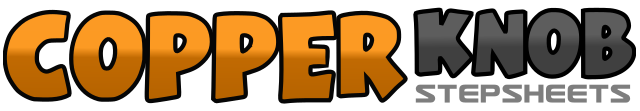 .......Count:32Wall:4Level:Improver.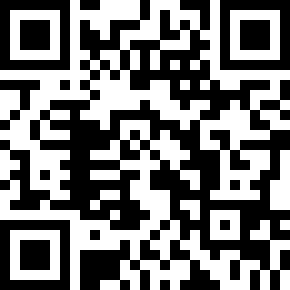 Choreographer:Kimmy Tsen (MY) - March 2017Kimmy Tsen (MY) - March 2017Kimmy Tsen (MY) - March 2017Kimmy Tsen (MY) - March 2017Kimmy Tsen (MY) - March 2017.Music:Wrong Road Again by Crystal GalyeWrong Road Again by Crystal GalyeWrong Road Again by Crystal GalyeWrong Road Again by Crystal GalyeWrong Road Again by Crystal Galye........1 & 2Step R to R, L beside R, R to R3 , 4Rock back on L, Recover  R5 & 6Step L to L, R beside L, L to L7 , 8Rock back on R, Recover L1 & 2Kick R, step down on ball of R, L over R3 & 4Repeat 1 & 25 , 6Rock R, recover L7 & 8Cross shuffle RLR1 & 2Step L to L, R next to L, L fwd3 & 4Step R to R, L next to R, R bck5 , 6Walk back L R7 & 8Step back on L, R next to L, L fwd1 & 2Rock R over L, Recover L,  ¼ turn R stepping on R3 & 4Rock L over R, recover R, step L to L5&6&R toe strut, L toe strut7 , 8Touch R heel diagonally R twice.1 , 2Step R to R, touch L to R and clap3 , 4Step L to L, touch R to L  and clap5 , 6Step out on R, step out on L7 , 8Step back on R, step back on L1234Rock fwd on R, recover L, rock back on R, recover L